.INFORME DE PQRD RECEPCIONADAS A TRAVÉS DE LA PLATAFORMA Del 01 al 30 de noviembre de 2021PRESENTACIÓNLa Alcaldía Municipal de Pasto, a través de la Oficina de Unidad de Correspondencia presenta el informe consolidado de las peticiones, quejas, reclamos y denuncias – PQRD recibidas y atendidas por la entidad a través  de la plataforma PQRD, en el periodo comprendido entre el 01 al 30 de noviembre de 2021, con el fin de analizar y establecer la oportunidad de respuesta, disminuir las PQRD frecuentes y cumplir con los términos de ley.Con este informe se da cumplimiento a la normatividad vigente (ley 190 de 1995, ley 1474 de 2011, ley 1755 de 2015 y el decreto 2573 de 2014 (gobierno en línea) en el sentido de poner en conocimiento de la ciudadanía general, la gestión realizada por la entidad durante este periodo.Se realizan estadísticas de acuerdo al número total de PQRD presentadas ante la entidad durante el mes de noviembre, discriminadas por dependencias, tipo de solicitud y caracterización del asunto.GLOSARIO DE TÉRMINOSDe conformidad con la normatividad legal vigente y los procedimientos incorporados por la Alcaldía Municipal de Pasto, se define:Petición: es el derecho fundamental que tiene toda persona a presentar solicitudes respetuosas a las autoridades por motivos de interés general o particular y a obtener su pronta resolución.Queja: es la manifestación de protesta, censura, descontento o inconformidad que formula una persona en relación con una conducta que considera irregular de uno o varios servidores públicos en desarrollo de sus funciones.Reclamo: es el derecho que tiene toda persona de exigir, reivindicar o demandar una solución, ya sea por motivo general o particular, referente a la prestación indebida de un servicio o a la falta de atención de una solicitud.Denuncia: Es la puesta en conocimiento ante una autoridad competente de una conducta posiblemente irregular, para que se adelante la correspondiente investigación penal, disciplinaria, fiscal, administrativa-sancionatoria o ético profesional.PQRD: Abreviatura de peticiones, quejas, reclamos y denuncias	NÚMERO DE PQRD POR MES AÑO 2021PQRD DISCRIMIDADAS POR TIPO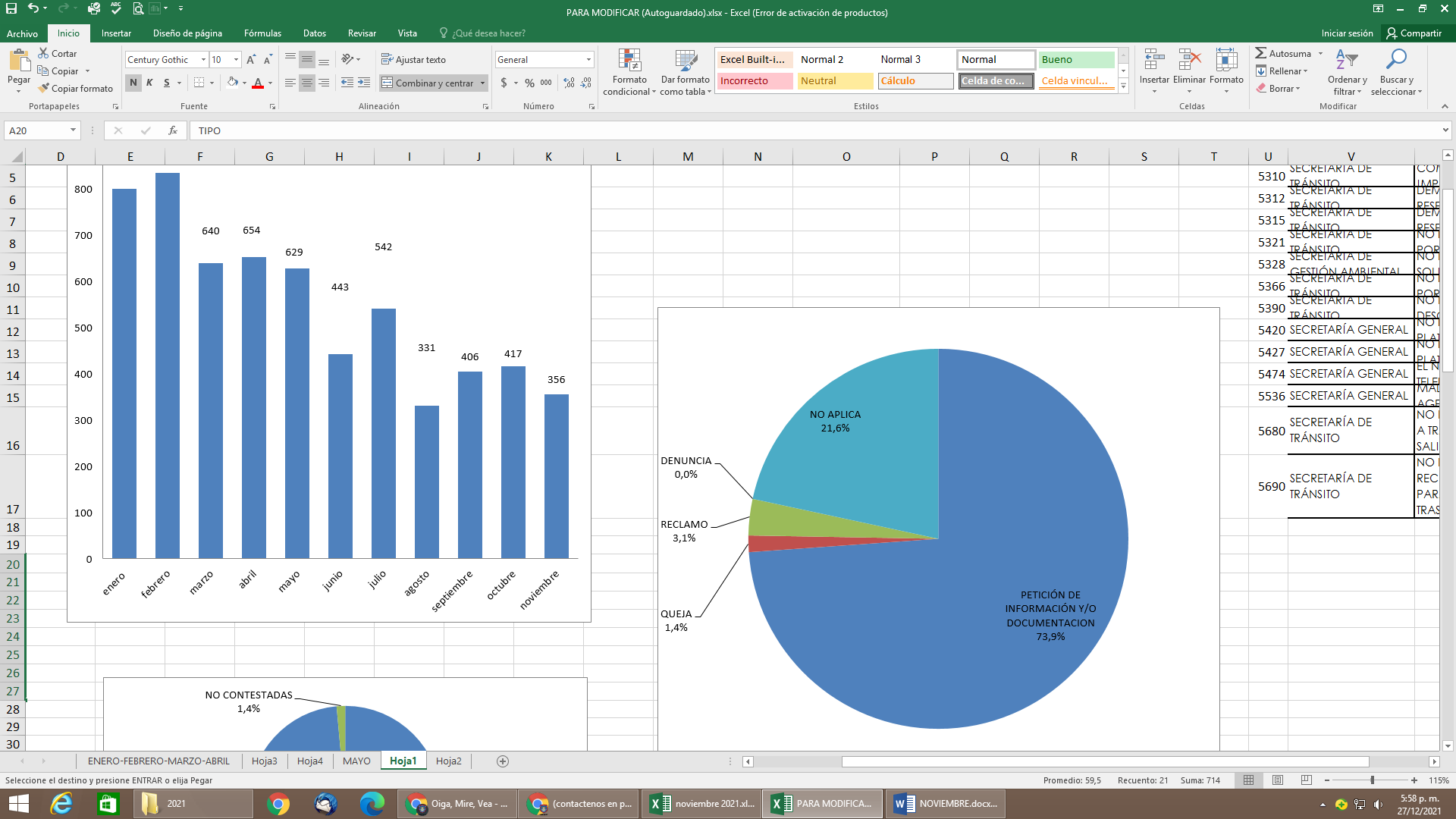 PQRD CONTESTADAS Y NO CONTESTADAS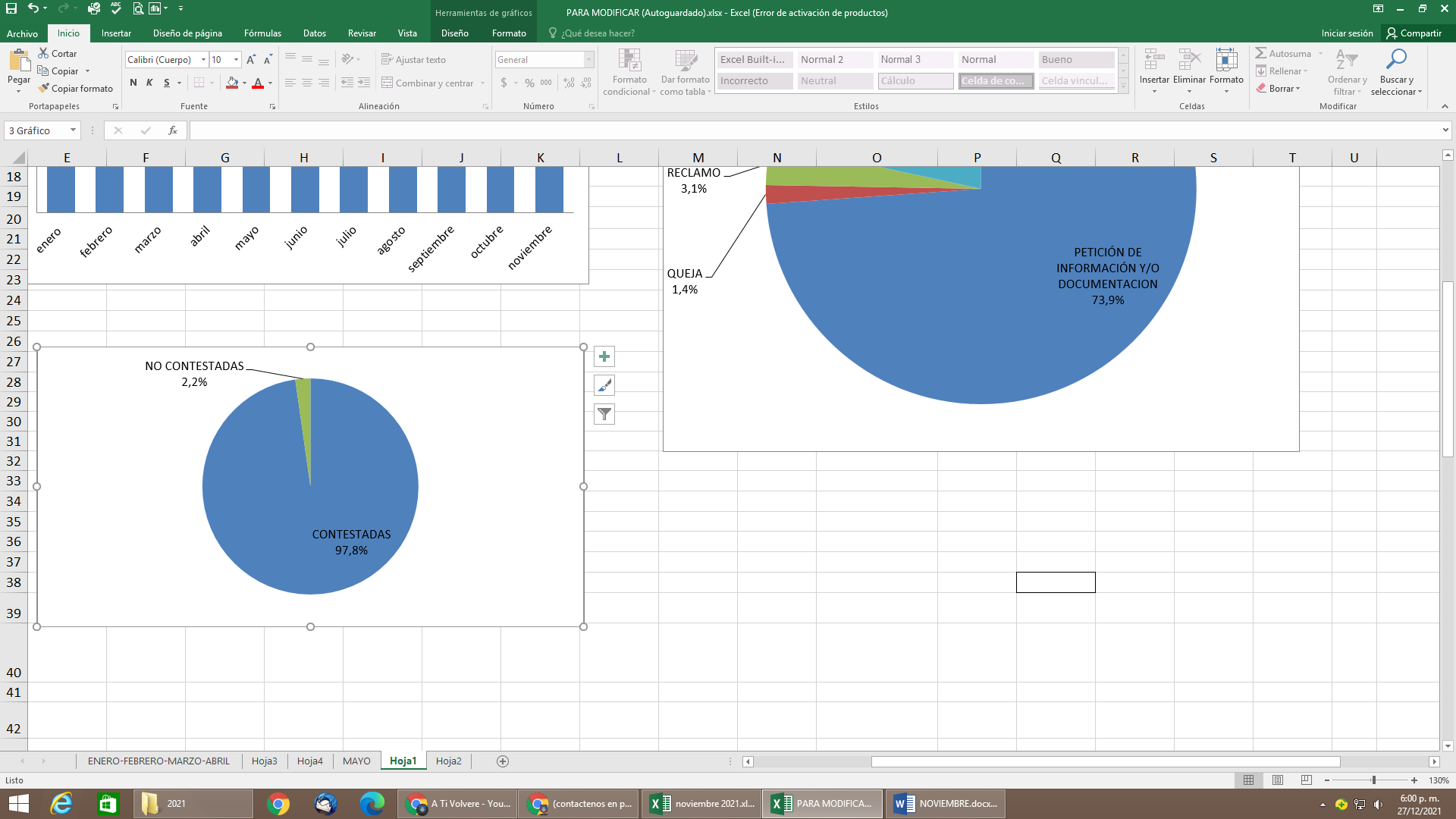 PQRD DISCRIMINADAS POR DEPENDENCIA    PETICIONES FRECUENTESQUEJASRECLAMOS   OTROS ORGANISMOSTIPOCATIDAD PORCENTAJETIPOCATIDAD PORCENTAJEPETICIÓN DE INFORMACIÓN Y/O DOCUMENTACION26373,9%QUEJA 51,4%RECLAMO 113,1%DENUNCIA00,0%NO APLICA7721,6%TOTAL356100,0%PQRDTIPOCARACTERIZACIÓNDEPENDENCIA5828PETICIÓN DE INFORMACIÓN Y/O DOCUMENTACIÓNINFORMACIÓN REPARACIÓN VÍA DE LA CIUDADSECRETARÍA DE INFRAESTRUCTURA Y VALORIZACIÓN5900PETICIÓN DE INFORMACIÓN Y/O DOCUMENTACIÓNINFORMACIÓN CONCEPTO USO DE SUELOSSECRETARÍA DE PLANEACIÓN5935PETICIÓN DE INFORMACIÓN Y/O DOCUMENTACIÓNINFORMACIÓN TRÁMITE Legalización cambio de motor vehículoSECRETARÍA DE TRÁNSITO5985PETICIÓN DE INFORMACIÓN Y/O DOCUMENTACIÓNINFORMACIÓN APERTURA DE VIA Carrera 22 en conexión Calle 28SECRETARÍA DE INFRAESTRUCTURA Y VALORIZACIÓN6008PETICIÓN DE INFORMACIÓN Y/O DOCUMENTACIÓNINFORMACIÓN DATOS DE CONTACTO CORREGIDORSECRETARÍA DE GOBIERNO6021PETICIÓN DE INFORMACIÓN Y/O DOCUMENTACIÓNINFORMACIÓN SEMAFORIZACIÓN SECTOR DE LA CIUDADSECRETARÍA DE TRÁNSITO6036PETICIÓN DE INFORMACIÓN Y/O DOCUMENTACIÓNINFORMACIÓN TRASPASO VEHÍCULOSECRETARÍA DE TRÁNSITO6040PETICIÓN DE INFORMACIÓN Y/O DOCUMENTACIÓNINFORMACIÓN CERTIFICADO LABORALSECRETARÍA GENERALPQRDCANTIDADPORCENTAJECONTESTADAS34897,8%CONTESTADAS34897,8%NO CONTESTADAS82,2%TOTAL356100%CARACTERIZACIÓNDEPENDENCIATIPOCANTIDADINFORMACIÓN INDUSTRIA Y COMERCIOSECRETARÍA DE HACIENDAPETICIÓN DE INFORMACIÓN Y/O DOCUMENTACIÓN15INFORMACIÓN ORDEN DE SALIDASECRETARÍA DE TRÁNSITOPETICIÓN DE INFORMACIÓN Y/O DOCUMENTACIÓN12INFORMACIÓN TRASPASO DE VEHÍCULOSECRETARÍA DE TRÁNSITOPETICIÓN DE INFORMACIÓN Y/O DOCUMENTACIÓN10INFORMACIÓN CONCEPTO USO DE SUELOSSECRETARIA DE PLANEACIÓNPETICIÓN DE INFORMACIÓN Y/O DOCUMENTACIÓN6SOLICITUD ENCUSTA SISBEN IVSECRETARÍA GENERALPETICIÓN DE INFORMACIÓN Y/O DOCUMENTACIÓN6ACTUALIZACIÓN DE SIMITSECRETARÍA DE TRÁNSITOPETICIÓN DE INFORMACIÓN Y/O DOCUMENTACIÓN6SOLICITUD IMPUESTO PREDIALSECRETARÍA DE HACIENDAPETICIÓN DE INFORMACIÓN Y/O DOCUMENTACIÓN6INFORMACIÓN CUPÓ ESCOLARSECRETARÍA DE EDUCACIÓNPETICIÓN DE INFORMACIÓN Y/O DOCUMENTACIÓN5INFORMACIÓN PAZ Y SALVO MUNICIPALSECRETARÍA DE HACIENDAPETICIÓN DE INFORMACIÓN Y/O DOCUMENTACIÓN5PQRDDEPENDENCIACARACTERIZACIÓN5789OFICINA DE ATENCIÓN AL CIUDADANOMALA ATENCIÓN POR PARTE DE FUNCIONARIO5799SECRETARÍA DE DESARROLLO COMUNITARIOCORREGIDORA NO CUMPLE NORMAS PARA VOTACIÓN JUNTA DE ACCIÓN COMUNAL5847OFICINA DE ATENCIÓN AL CIUDADANOMALA ATENCIÓN POR PARTE DE FUNCIONARIO5922SECRETARÍA DE GOBIERNOCORREGIDORA NO CUMPLE HORARIO DE ATENCIÓN6043SECRETARÍA DE GOBIERNOINFORMACIÓN ERRADA SOBREO ABASTECIMIENTO DE GASOLINAPQRDDEPENDENCIACARACTERIZACIÓN5718SECRETARÍA DE PLANEACIÓNNO LIQUIDACIÓN OPORTUNA DE IMPUESTO DE DELINIACIÓN URBANA5737SECRETARÍA DE PLANEACIÓNDEMORA EN LIQUIDACIÓN DE IMPUESTO DE DEMOLICIÓN5777SECRETARÍA DE INFRAESTRUCTURA Y VALORIZACIÓNCOBRO EXCESIVO IMPUESTO DE VALORIZACIÓN5793SECRETARÍA DE SALUDPUESTOS DE VACUNACION COVID19 DE BOMBONA NO TIENEN LOGISTICA NI INSUMOS 5817SECRETARÍA DE PLANEACIÓNALTO ESTRATO EN INMUBLE5947SECRETARÍA DE HACIENDANO REALIZAN ACTUALIZACIÓN DE PAGO EN PAZ Y SALVO MUNICIPAL5963SECRETARÍA DE HACIENDARETRASO EN PAGO 6015SECRETARÍA DE HACIENDANO REALIZAN ACTUALIZACIÓN DE PAGO EN PAZ Y SALVO MUNICIPAL6016SECRETARÍA GENERALEL RESULTADO DE ENCUESTA SISBEN VI NO CONRRESPONDE A REALIDAD6022SECRETARÍA DE HACIENDAAUMENTO EXCESIVO IMPUESTO PREDIAL6047SECRETARÍA GENERALEL RESULTADO DE ENCUESTA SISBEN VI NO CONRRESPONDE A REALIDADORGANISMONÚMEROALCALDÍA MUNICIPAL DE SAN BERNARDO - NARIÑO 1AVANTE SETP4CORPOCARNAVAL7EMPOPASTO S.A. E.S.P.2GOBERNACIÓN DE NARIÑO1INVIPASTO10PASTO DEPORTE3PERSONERÍA MUNICIPAL DE PASTO1